Snow Service SRA/5 XL и XXL (производство Италия).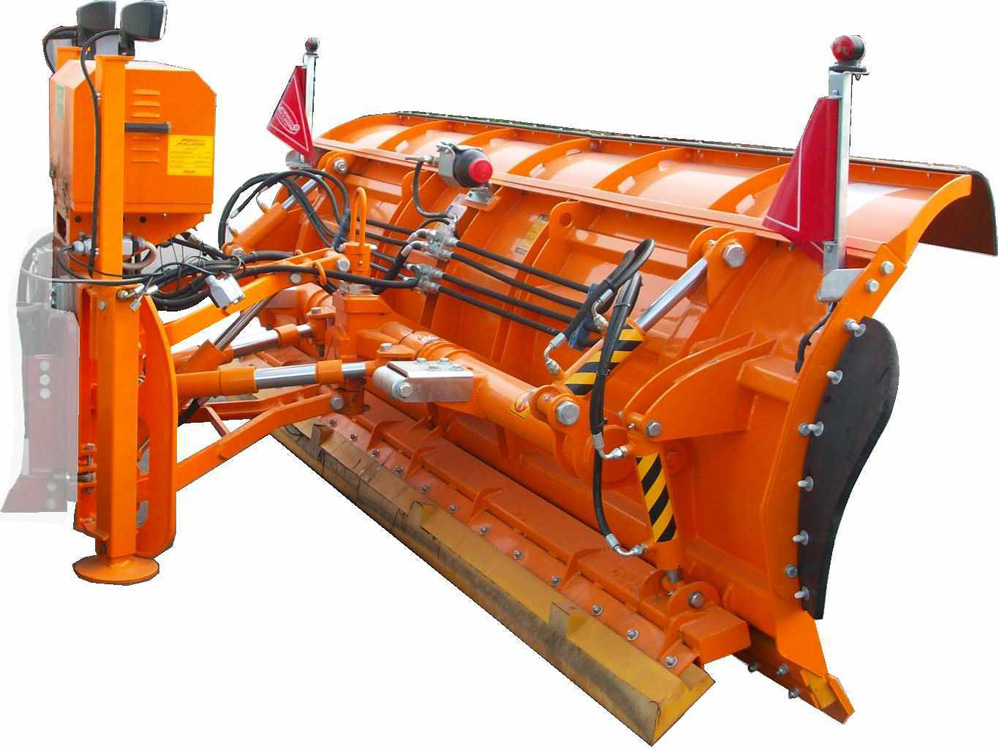 Технические характеристики:Базовая комплектация:Сигнальные флажки;Стояночные опоры;Аккумулятор азота;Предохранительный клапан на системе наклона вправо/влево;Чистящий нож из износостойкой стали;Монтажная рама. Опции:Габаритные огни;Регулируемые по высоте и наклону лыжи;Регулируемые по высоте опорные колеса;Дополнительные фары;Электрогидравлический блок с кабелем и кнопочным управлением;Дополнительный верхний отвал (высота 20 см);Резиновые брызговики.МодельSRA/5 XLSRA/5 XXLВес, кг12001300Вес с гидроблоком, кг17001800Ширина, м45,6Высота, м1,21,2Рабочая ширина, м3,254,5